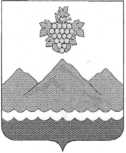 РЕСПУБЛИКА ДАГЕСТАНАДМИНИСТРАЦИЯ МУНИЦИПАЛЬНОГО РАЙОНА
«ДЕРБЕНТСКИЙ РАЙОН»ПОСТАНОВЛЕНИЕ«23» мая 2022 г.	                                                                                           №121О разрешении на вступление в брак несовершеннолетней
Разаковой Асият ЭльдаровныРассмотрев заявление гр. Разаковой Асият Эльдаровны 17.08.2004 г.р., зарегистрированной по адресу: Россия, Республика Дагестан, Дербентский район, с. Куллар с просьбой о разрешении вступить в брак с Ризаевым Дамиром Германовичем 18.01.1997 г.р., также учитывая согласие родителей, руководствуясь ст. 13 Семейного кодекса Российской Федерации, постановляю:Разрешить Разаковой Асият Эльдаровне 17.08.2004 г.р., достигшей возраста шестнадцати лет, вступить в брак с Ризаевым Дамиром Германовичем 18.01.1997 г. р.М. Г. Рагимов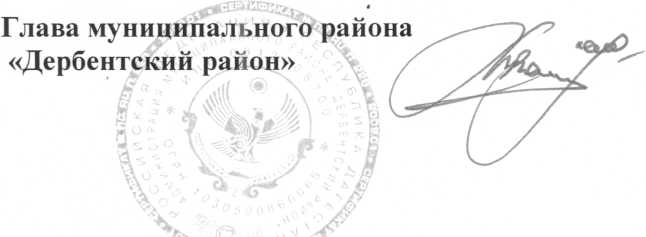 